Publicado en Bávaro, Punta Cana, República Dominicana el 04/07/2019 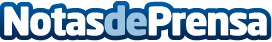 8ª edición del Torneo internacional The Lakes   Por 8º año consecutivo Barceló Bávaro Grand Resort celebra su exitoso torneo de GolfDatos de contacto:Ana CanoDpto. de Marketing Barceló Bávaro Grand Resort+1 809 686 5Nota de prensa publicada en: https://www.notasdeprensa.es/8-edicion-del-torneo-internacional-the-lakes_1 Categorias: Internacional Golf Turismo Eventos http://www.notasdeprensa.es